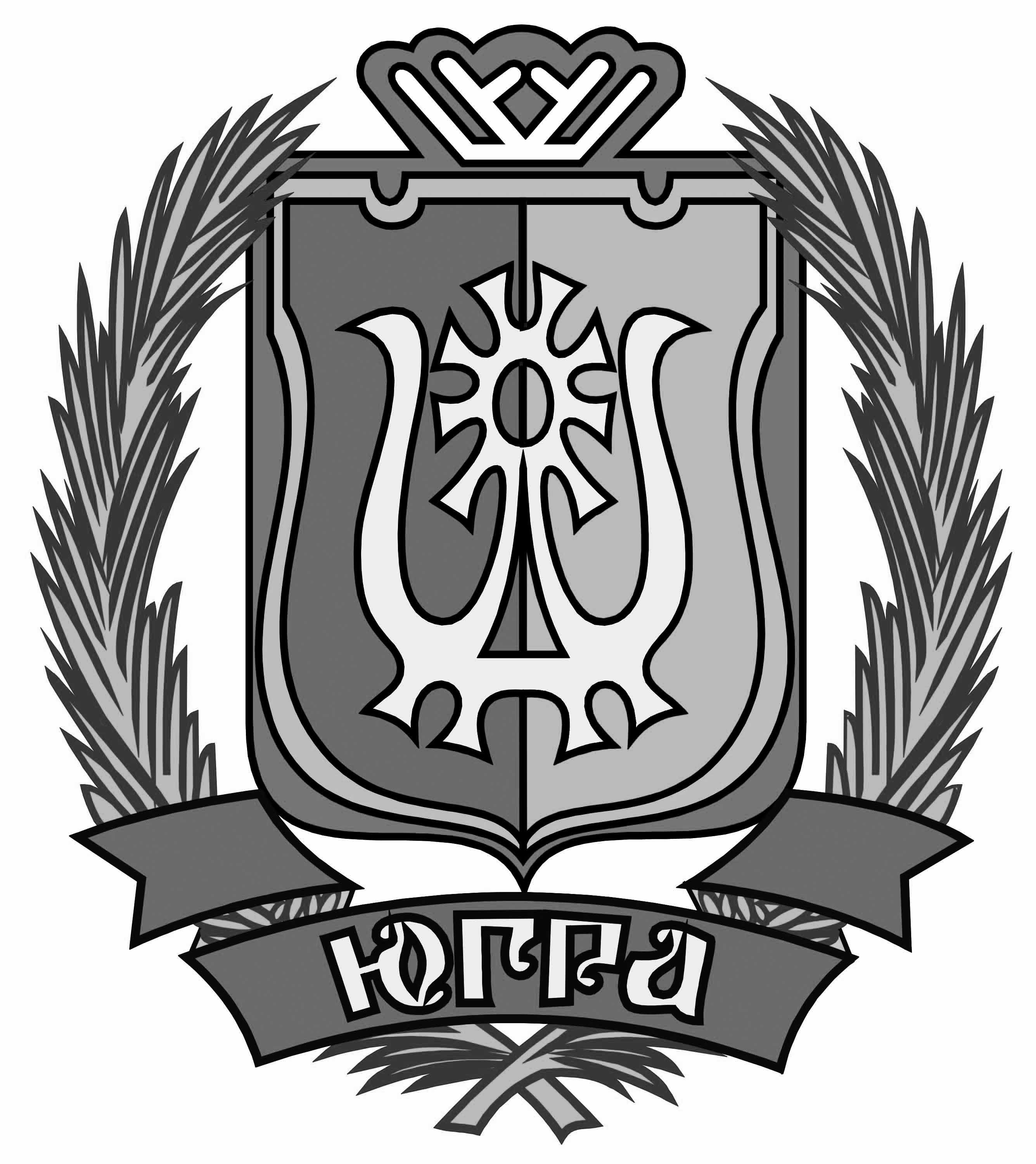 ДЕПАРТАМЕНТ ИНФОРМАЦИОННЫХ ТЕХНОЛОГИЙХАНТЫ-МАНСИЙСКОГО АВТОНОМНОГО ОКРУГА – ЮГРЫ(ДЕПИНФОРМТЕХНОЛОГИЙ ЮГРЫ)ПРИКАЗ«16 »  мая  2016 года							   	    № 3  -нпХанты-МансийскО внесении изменения в приложение к приказу Департамента информационных технологий Ханты-Мансийского автономного округа – Югры от 20 июня 2012 года № 3-нп «О порядке технической эксплуатацииТерриториальной информационной системы Ханты-Мансийского автономного округа – Югры»Руководствуясь Положением о Департаменте информационных технологий Ханты-Мансийского автономного округа – Югры, утвержденным постановлением Губернатора Ханты-Мансийского автономного округа – Югры от 22 июля 2010 года № 138,
 п р и к а з ы в а ю:Внести в приложение к приказу Департамента информационных технологий Ханты-Мансийского автономного округа – Югры от 20 июня 2012 года № 3-нп «О порядке технической эксплуатации Территориальной информационной системы Ханты-Мансийского автономного округа – Югры» изменение, дополнив раздел VI «Информационное обслуживание Уполномоченного органа ТИС Югры» пунктом 6.6 следующего содержания:«6.6. Оператор ежемесячно информирует Участников ТИС Югры (исполнительные органы государственной власти автономного округа и органы местного самоуправления автономного округа) о количестве посещений ими информационных ресурсов ТИС Югры.».Директор Департамента 				            	  Ю.И.Торгашин								М.П.Внесен в государственный реестр нормативных правовых актов исполнительных органов государственной власти Ханты - Мансийского автономного округа – Югры за № 2897 от 23.05.2016г